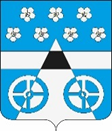 Российская ФедерацияСамарская областьмуниципальный район ВолжскийСОБРАНИЕ ПРЕДСТАВИТЕЛЕЙ СЕЛЬСКОГО ПОСЕЛЕНИЯ ЛопатиноТРЕТЬЕГО  созываРЕШЕНИЕ      от  09 февраля 2017 года               №  62          		с. ЛопатиноО внесении изменений в Решение Собрания Представителей сельского поселения Лопатино муниципального района Волжский Самарской области «Об утверждении бюджета сельского поселения Лопатино муниципального района Волжский Самарской области на 2017 год и на плановый период 2018-2019 годов» 1. Статья 1Утвердить и внести в Решение Собрания Представителей сельского поселения Лопатино муниципального района Волжский Самарской области от 28 декабря 2016 г. № 57  «Об утверждении бюджета сельского поселения Лопатино муниципального района Волжский Самарской области на 2017 год и на плановый период 2018-2019 годов» следующие изменения:          Статья 11. Утвердить основные характеристики местного бюджета на 2017 год:общий объем доходов –  66 663,836 тыс. рублей;общий объем расходов – 67 446,746 тыс. рублей;дефицит / профицит – 782,91 тыс. рублей.Статья 2   Бюджет  по доходам сельского поселения Лопатино на 2017 год           Статья 3         Расходы: в статье 263; 0113;9010078210;540; 251    сумму « 0,00 рублей» заменить суммой «103 000,00 рублей» +103 000,00в статье 263; 0113;9010020000;244; 226    сумму «500 000,00 рублей» заменить суммой «397 000,00 рублей» -103 000,00в статье 263; 0412;9040020000;540; 251    сумму « 0,00 рублей» заменить суммой « 200 000,00»  рублей+200 000,00в статье 263; 0412;9040020000;244; 226    сумму «590 000,00 рублей» заменить суммой « 390 000,00»  рублей-200 000,00в статье 263;0801;9080078210;540;251 сумму «0,00 рубля»  заменить суммой « 87 840,00»+ 87 840,00в статье 263;0801;9080020000;244;223 сумму «150 000,00 рубля»  заменить суммой «  62 160,00» -87 840,00в статье 263;1006;7900080000;321;262 сумму «300 000,00 рубля»  заменить суммой «  346 685,00»+ 46 685,00в статье 263;1006;7920020000;244;340 сумму «87 500,00 рубля»  заменить суммой «  40 815,00»- 46 685,00в статье 263;1006;9020080000;360;290 сумму «0,00 рубля»  заменить суммой « 60 000,00»+ 60 000,00 в статье 263;1006;7920020000;244;226 сумму «87 500,00 рубля»  заменить суммой «27 500,00»-60 000,00в статье 263;0503;7650020000;244;222 сумму «300 000,00 рубля»  заменить суммой « 594 000,00»+294 000,00в статье 263;0503;7650020000;244;226 сумму «1 832 043,00 рубля»  заменить суммой «1 388 043,00»- 444 000,00в статье 263;0503;9050094000;853;290 сумму «0,00 рубля»  заменить суммой «150 000,00»+ 150 000,00в статье 263;0405;9040072000;810;242 сумму «100 000,00 рубля»  заменить суммой «0,00»-100 000,00в статье 263;0405;9040072000;811;242 сумму «0,00 рубля»  заменить суммой «100 000,00»+100 000,00Настоящее Решение вступает в силу с момента его подписания. Председатель Собрания Представителей сельского поселения Лопатино муниципального района ВолжскийСамарской области                                                           А.И.АндреяновКод доходаНаименование доходов2017г.10000000000000000 Налоговые и неналоговые доходы66 663,83610102000000000110Налог на доходы физических лиц15 700,00010102010010000110Налог на доходы физических лиц с доходов, источником которого является налоговый агент, за исключением доходов, в отношении которых исчисление и уплата налога осуществляется в соответствии со с. 227, 227.1 и 228 НК РФ. 15100,0010102020010000110Налог на доходы физических лиц с доходов, полученных от осуществления деятельности лицами, зарегистрированными в качестве индивидуальных предпринимателей200,010102030011000110Налог на доходы физических лиц с доходов,  полученных физическими лицами в соответствии со ст.228 НК РФ400,010300000000000000Налоги на товары (работы, услуги), реализуемые на территории Российской Федерации3 046,60010302000010000110Акцизы по подакцизным товарам (продукции), производимым на территории  Российской Федерации3 046,60010302230010000110Доходы от уплаты акцизов на дизельное топливо, подлежащее распределению между бюджетами субъектов Российской Федерации и местными бюджетами с учетом установленных дифференцированных нормативов отчислений в местные бюджеты985,00010302240010000110Доходы от уплаты акцизов на моторные масла для дизельных и (или) карбюраторных (инжекторных), подлежащее распределению между бюджетами субъектов Российской Федерации и местными бюджетами с учетом установленных дифференцированных нормативов отчислений в местные бюджеты15,60010302250010000110Доходы от уплаты акцизов на  автомобильный бензин, подлежащее распределению между бюджетами субъектов Российской Федерации и местными бюджетами с учетом установленных дифференцированных нормативов отчислений в местные бюджеты2 046,00010302260010000110Доходы от уплаты акцизов на  прямогонный бензин, подлежащее распределению между бюджетами субъектов Российской Федерации и местными бюджетами с учетом установленных дифференцированных нормативов отчислений в местные бюджеты0,00010500000000000000Налоги на совокупный доход40,00010503010011000110Единый сельскохозяйственный налог40,00010600000000000000Налоги на имущество35 491,70010601030101000110Налог на имущество физических лиц, взимаемый по ставкам, применяемых к объектам налогообложения, расположенным в границах поселений491,70010601000000000110Земельный налог35 000,00010606033100000110Земельный налог с организаций, обладающих земельным участком, расположенным в границах поселений27 000,00010606043101000110Земельный налог с физических лиц , обладающих земельным участком, расположенным в границах поселений8 000,0010800000000000000Государственная пошлина 66,00010804020011000110Государственная пошлина за совершение нотариальных действий должностными лицами органов местного самоуправления, уполномоченными в соответствии с законодательными актами Российской Федерации на совершение нотариальных действий66,00020000000000000000Безвозмездные поступления12 319,53620201000000000151Дотации бюджетам субъектов Российской Федерации и муниципальных образований. 551,12820215001100000151Дотации бюджетам поселений на выравнивание бюджетной обеспеченности 551,12820203000000000151Субвенции бюджетам субъектов Российской Федерации и муниципальных образований 372,40020203015100000151Субвенции бюджетам поселений на осуществление первичного воинского учета на территориях, где отсутствуют военные комиссариаты 372,40020202000000000151Субсидии бюджетам бюджетной системы Российской Федерации (межбюджетные субсидии)1 909,00020202041100000151Субсидии бюджетам поселений на строительство, модернизацию, ремонт и содержание автомобильных дорог общего пользования, в том числе дорог в поселениях (за исключением автомобильных дорог федерального значения)0,00020202999100000151Прочие субсидии бюджетам поселений1 909,00020705000100000180Прочие безвозмездные поступления в бюджет9 487,00820705010100000180Безвозмездное поступление от физических и юридических лиц на финансовое обеспечение дорожной деятельности, в том числе добровольных пожертвований, в отношении автомобильных дорог местного значения сельских поселений9 487,008итого доходов66 663,836